Elementary SpanishHenry Barnard School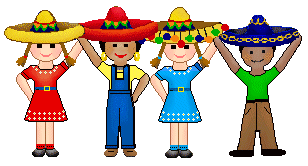 Week 9Grade: PreK/ KTopic:  La letra F/ Familia (Family members)Content:  Review of basic conversation, colors, numbers, body parts, and days; learn about the letter “F”, learn names of family members, discuss “Día de los Muertos.”Objectives:To learn to pronounce the letter “F”To learn about Florida, and other words/ cultural items that begin with “F”To learn names of family members in SpanishStandards:1.11, 1.12, 1.13, 1.14, 1.15, 1.21, 1.22, 1.23, 1.24, 1.25, 1.31, 1.32, 2.11, 2.12, 2.13, 2.14, 2.15, 3.11, 3.13, 4.11, 4.12, 4.13, 5.11, 5.13, 5.14, 5.15Materials:“Family Word Meanings” and “Mi Familia” worksheets “Calavera Abecedario” bookFlower making supplies (crepe paper, pipe cleaners, scissors)crayonsSpanish alphabet chart “F” Power Point presentationIntroduction:Begin by doing the opening greeting/ song (“¡Hola niños!  ¿Cómo están?  Buenas tardes a ti- song”).  Review the questions “¿Cómo te llamas?” and “¿Cómo estás?”  Review colors, numbers, body parts, and days of the week.  Practice parts of the body with skeleton.  Learn about the letter “F” with Power Point.Development:Use worksheet to talk about family members.  Circle correct family members on worksheet.  Draw family on “Mi Familia” worksheet.  Briefly talk about “Día de los Muertos.”  Read “Calavera Abecedario.”  Make Day of the Dead marigolds.Vocabulary:Madre, padre, hermano, hermana, abuelo, abuela, familiaActivities:DiscussionReading Day of the Dead book and craftFamily drawingAssessment:Singing songsCorrectly identifying family member picturesHomework:Look at website and listen to “F” Power Point, play “Familia” game